            OBEC MUŽLA, Hlavné námestie 711/2, 943 52 MUŽLAZn.: Voľby do Európskehoparlamentu v roku 2024				    		            Mužla, 14.03.2024Obec Mužla v súlade s §169 ods. 3 zákona č. 180/2014 Z.z. o podmienkach výkonu volebného práva a o zmene a doplnení niektorých zákonov v znení neskorších predpisovz v e r e j ň u j eelektronickú adresu na doručenie oznámenia o delegovaní člena a náhradníka do  okrskovej volebnej komisie, ktorá je nasledovná:georgina.zsitvova@muzla.skOznámenie o delegovaní člena a náhradníka možno urobiť v listinnej forme alebo elektronicky.  Lehota na doručenie oznámenia sa končí uplynutím posledného dňa lehoty, t. j. 9. apríla 2024. Na oznámenia doručené po uplynutí tejto lehoty sa neprihliada.Do predmetu správy prosíme uviesť: Voľby do Európskeho parlamentu v roku 2024.                                                                               Ing.   Iván  F a r k a s                                                                                                      starosta obce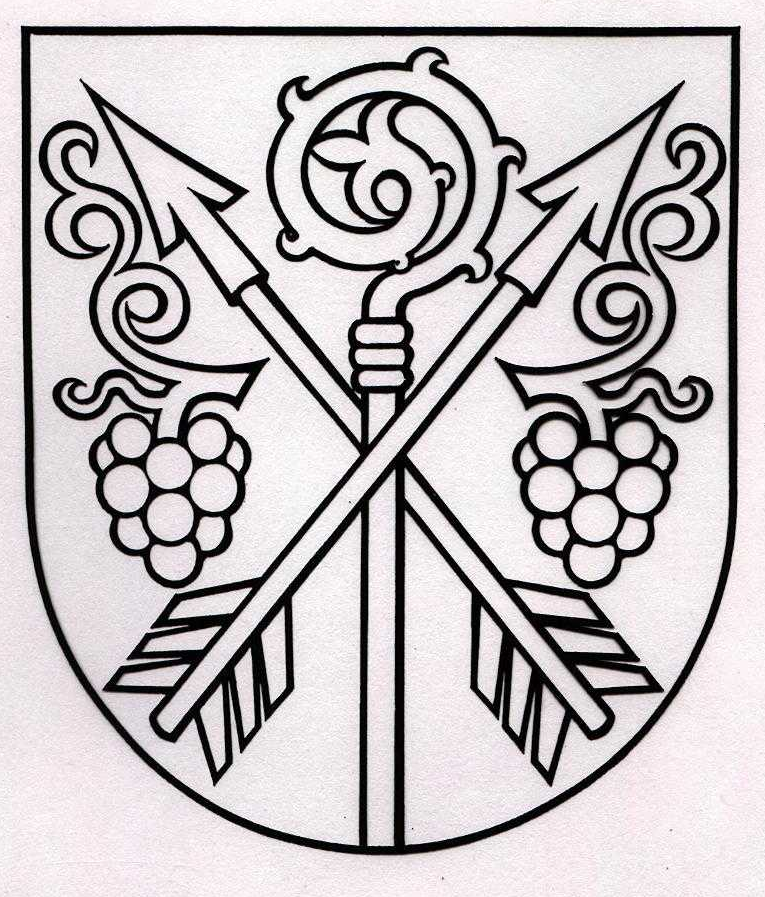 